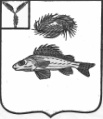 АДМИНИСТРАЦИЯДЕКАБРИСТСКОГО МУНИЦИПАЛЬНОГО ОБРАЗОВАНИЯЕРШОВСКОГО МУНИЦИПАЛЬНОГО РАЙОНАСАРАТОВСКОЙ ОБЛАСТИПОСТАНОВЛЕНИЕот 12 апреля 2017 года								№ 13«О присвоении почтового адреса»	Во исполнение Федерального закона «О государственной регистрации прав на недвижимое имущество и сделок с ним» от 27.07.1997 года № 122 – ФЗ, руководствуясь Законом РФ «Об основах местного самоуправления», Постановлением Пленума Верховного суда Российской Федерации от 10.06.1980 года № 4 администрация Декабристского муниципального образованияПОСТАНОВЛЯЕТ:Присвоить жилому помещению с кадастровым номером 64:13:050102:356 почтовый адрес: Саратовская область, Ершовский район, поселок Новый, улица Прудовая, дом 4/3, ранее значилось как: Саратовская область, Ершовский район, поселок Новый, ул. Прудовая, дом 4, кв. 3.Глава Декабристского МО						Полещук М.А.